اتحادات بلديات عكار:اتحاد بلديات الجومة: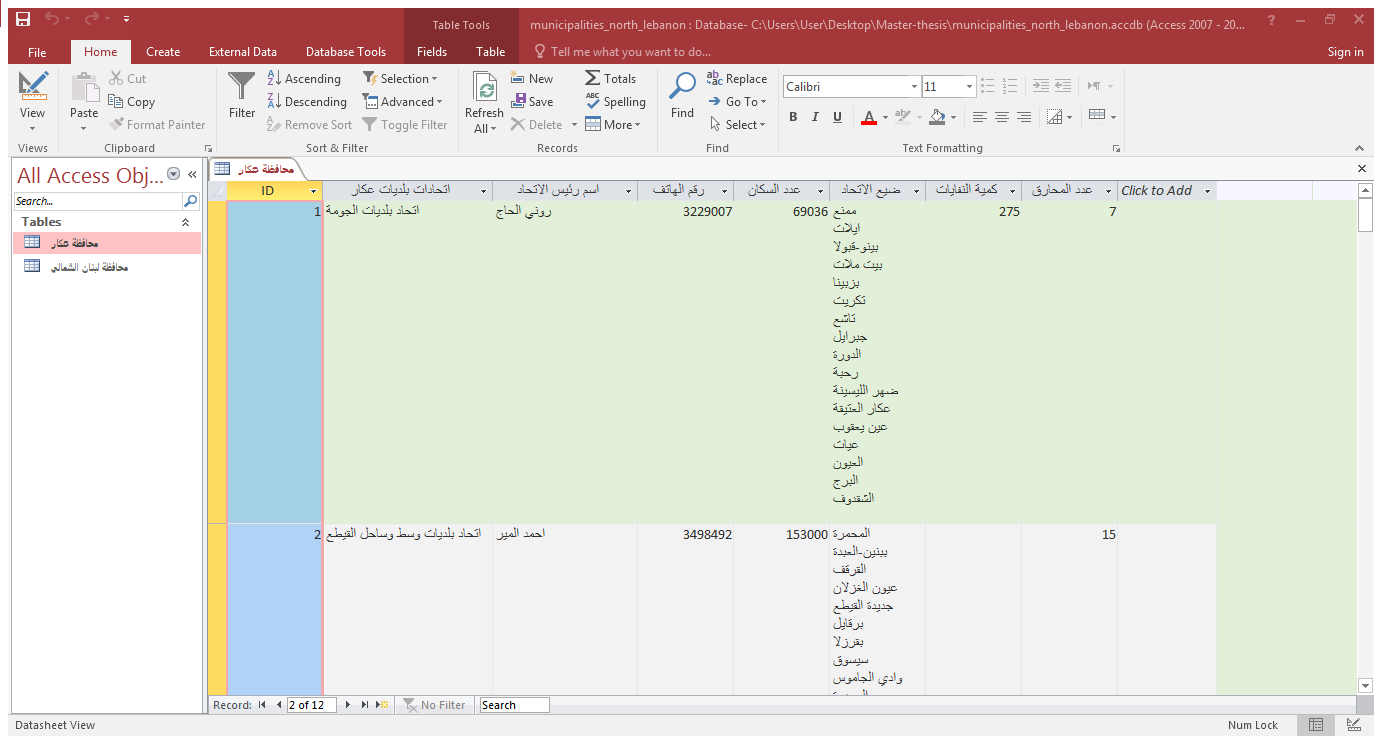 اتحاد بلديات وسط وساحل القيطع: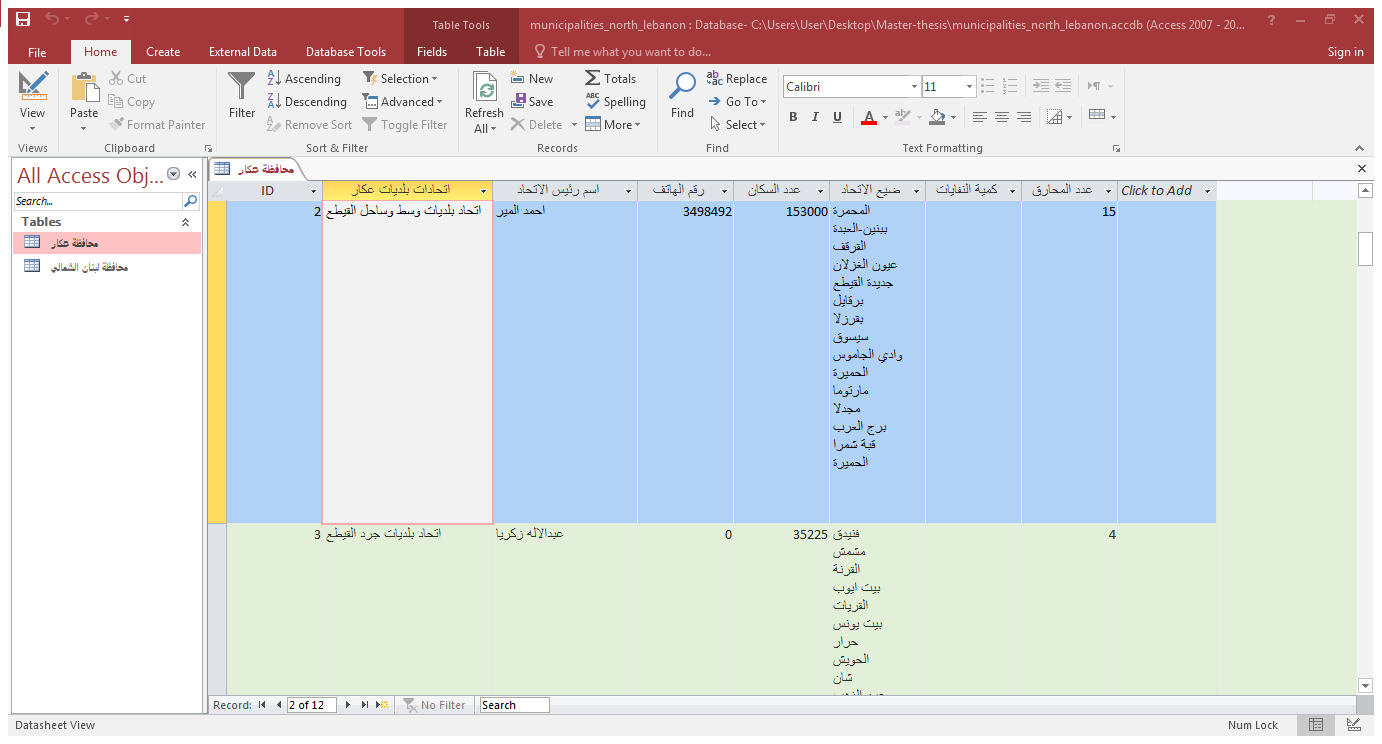 اتحاد بلديات جرد القيطع: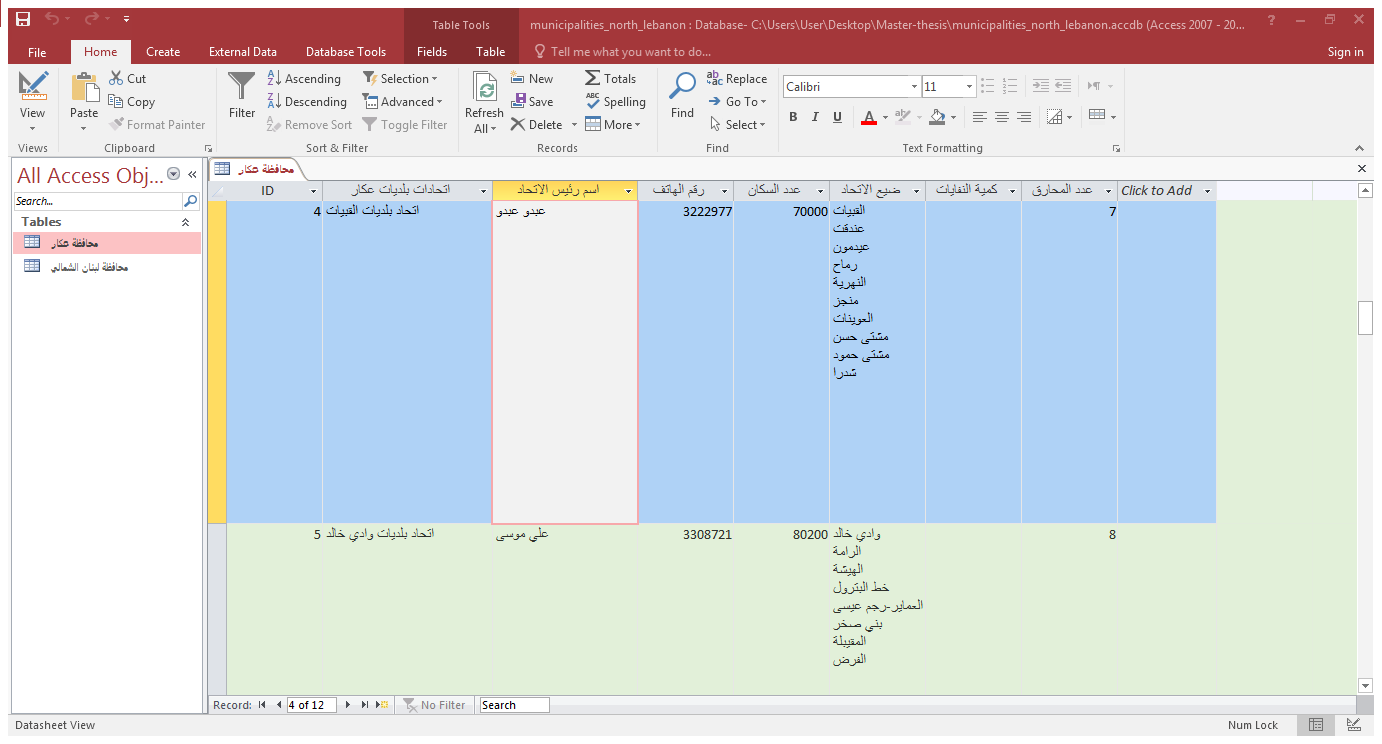 اتحاد بلديات القبيات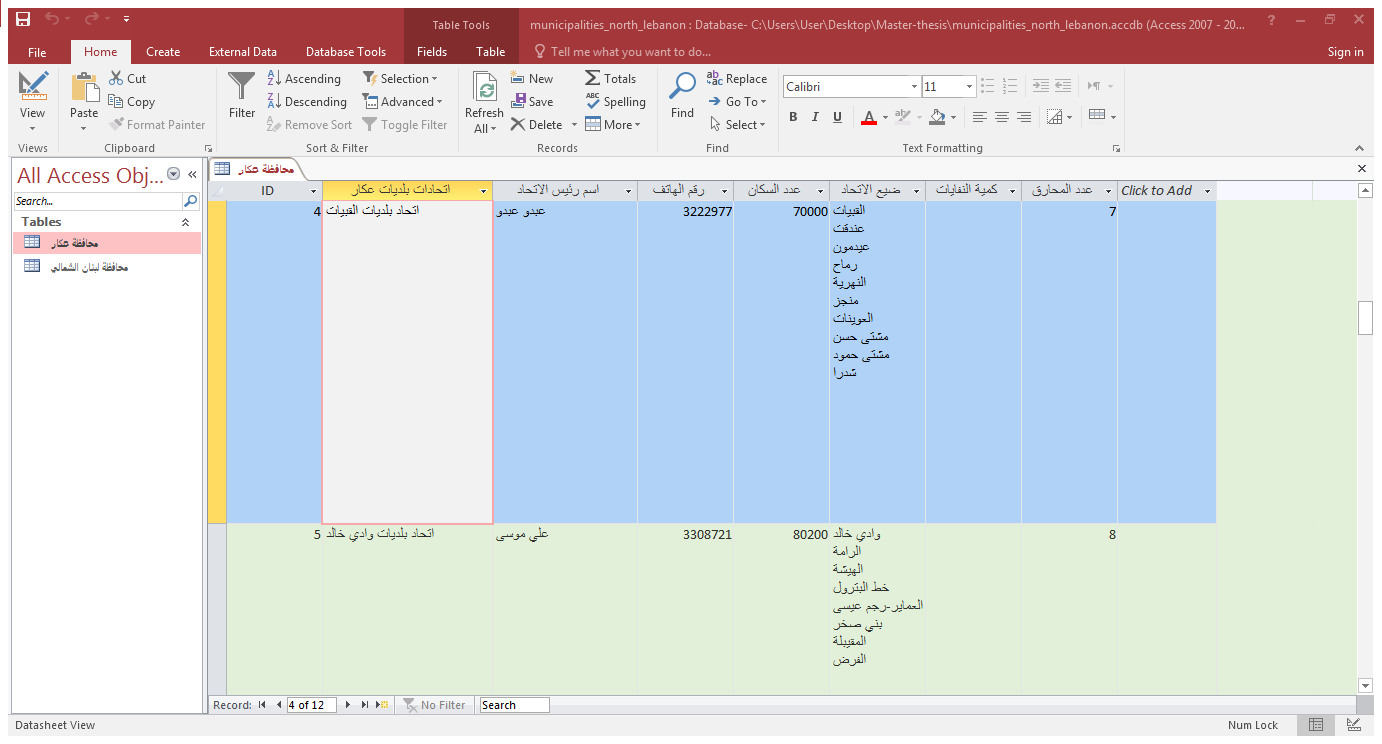 5-اتحاد بلديات وادي خالد: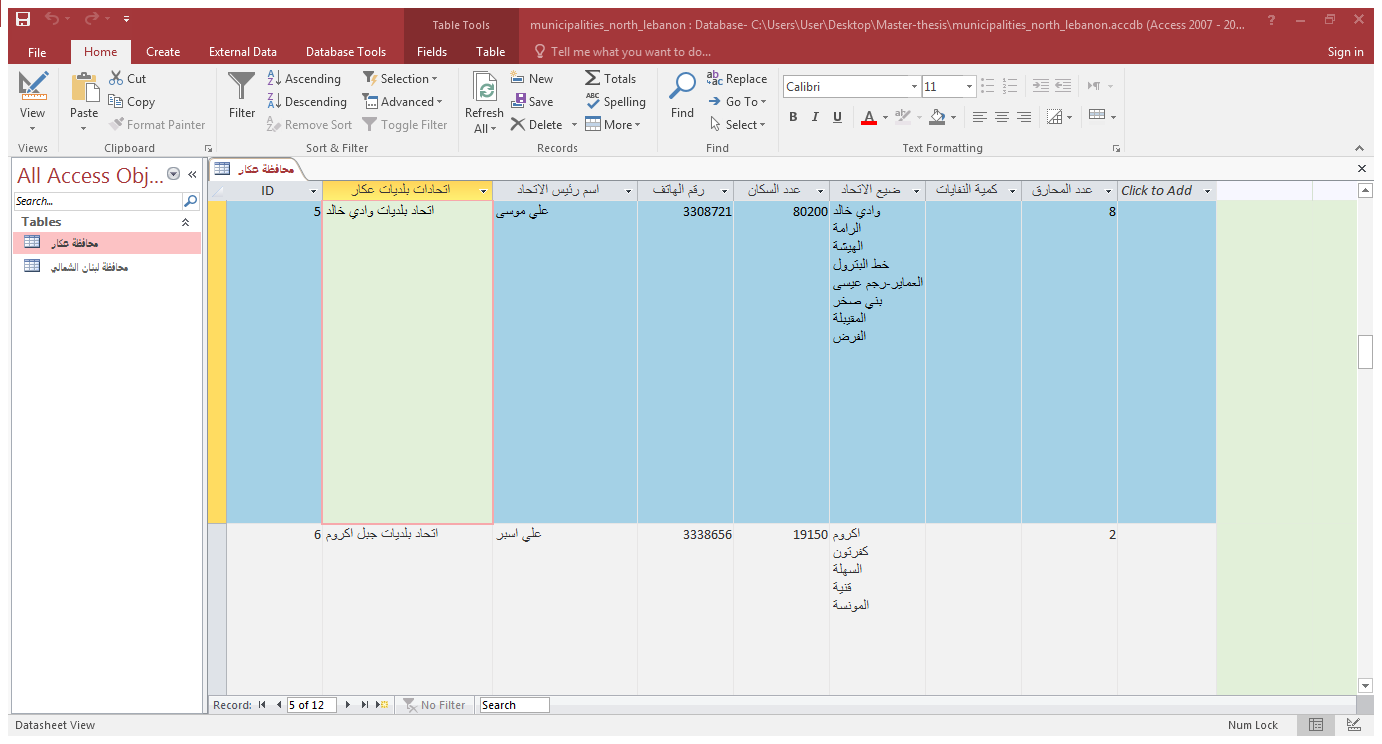 6-اتحاد بلديات جبل اكروم: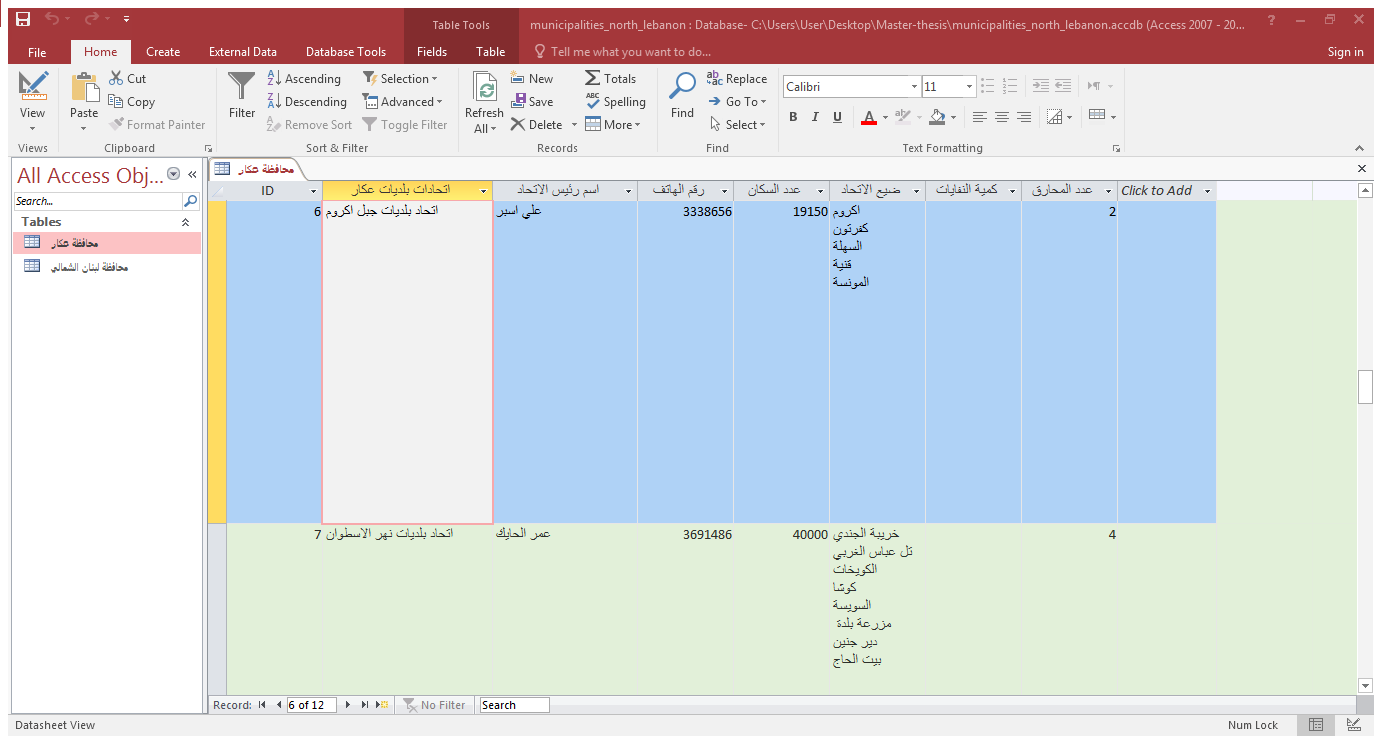 7-اتحاد بلديات نهر الاسطوان: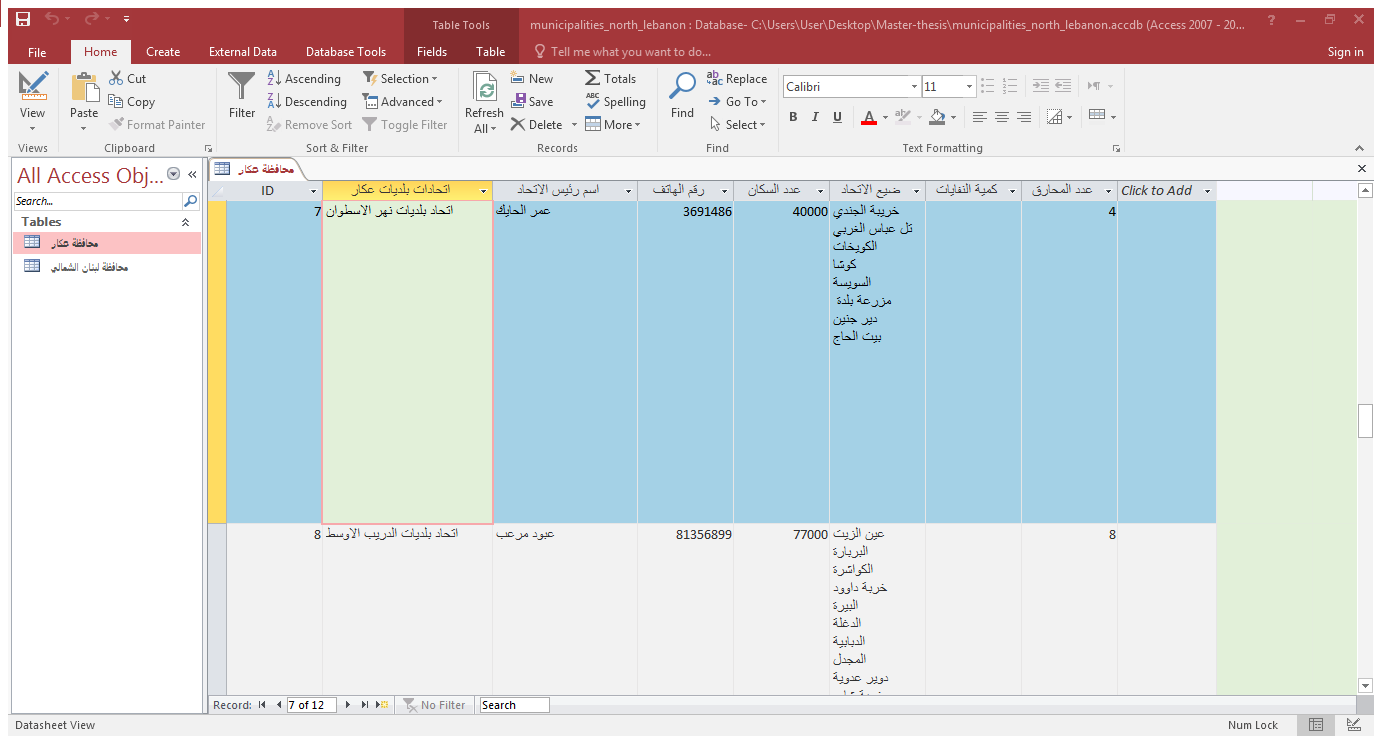 8-اتحاد بلديات الدريب الاوسط: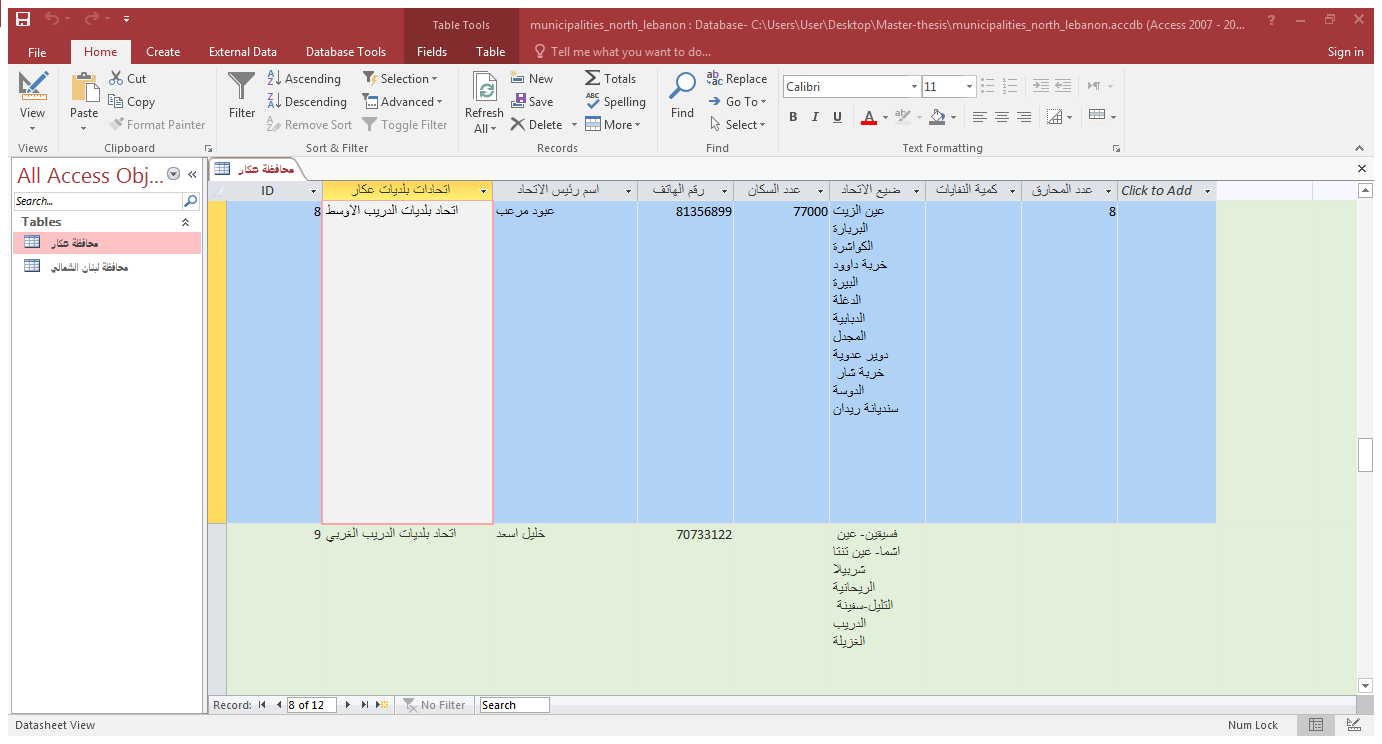 9-اتحاد بلديات الدريب الغربي: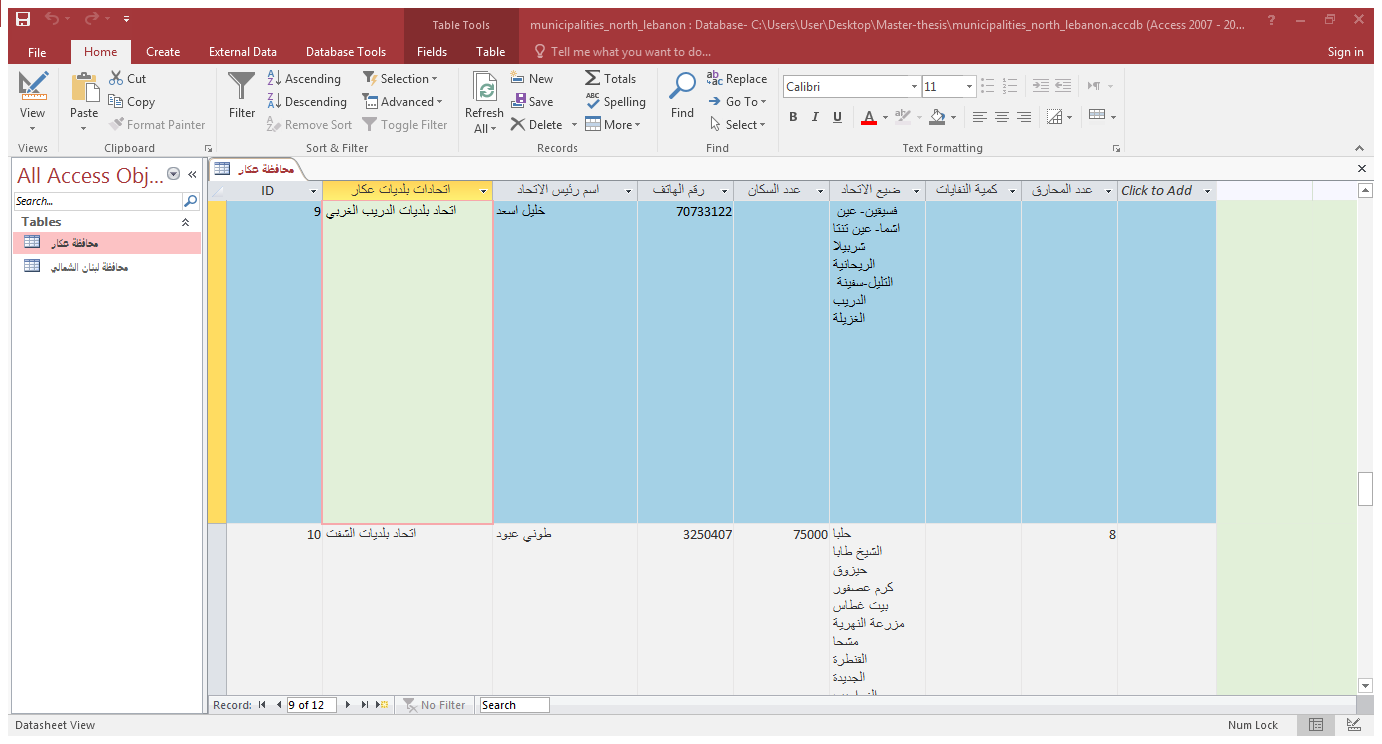 10-اتحاد بلديات الشفت: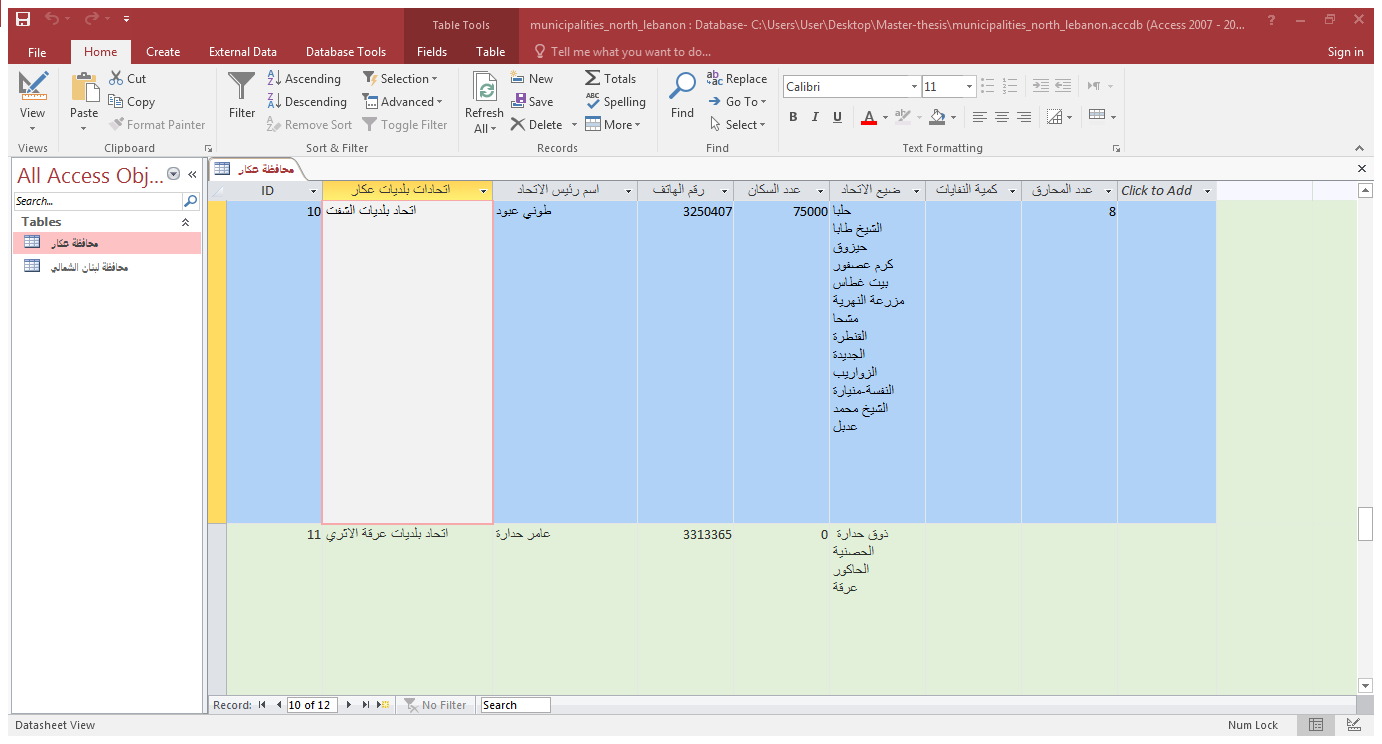 11-اتحاد بلديات عرقة الاثري: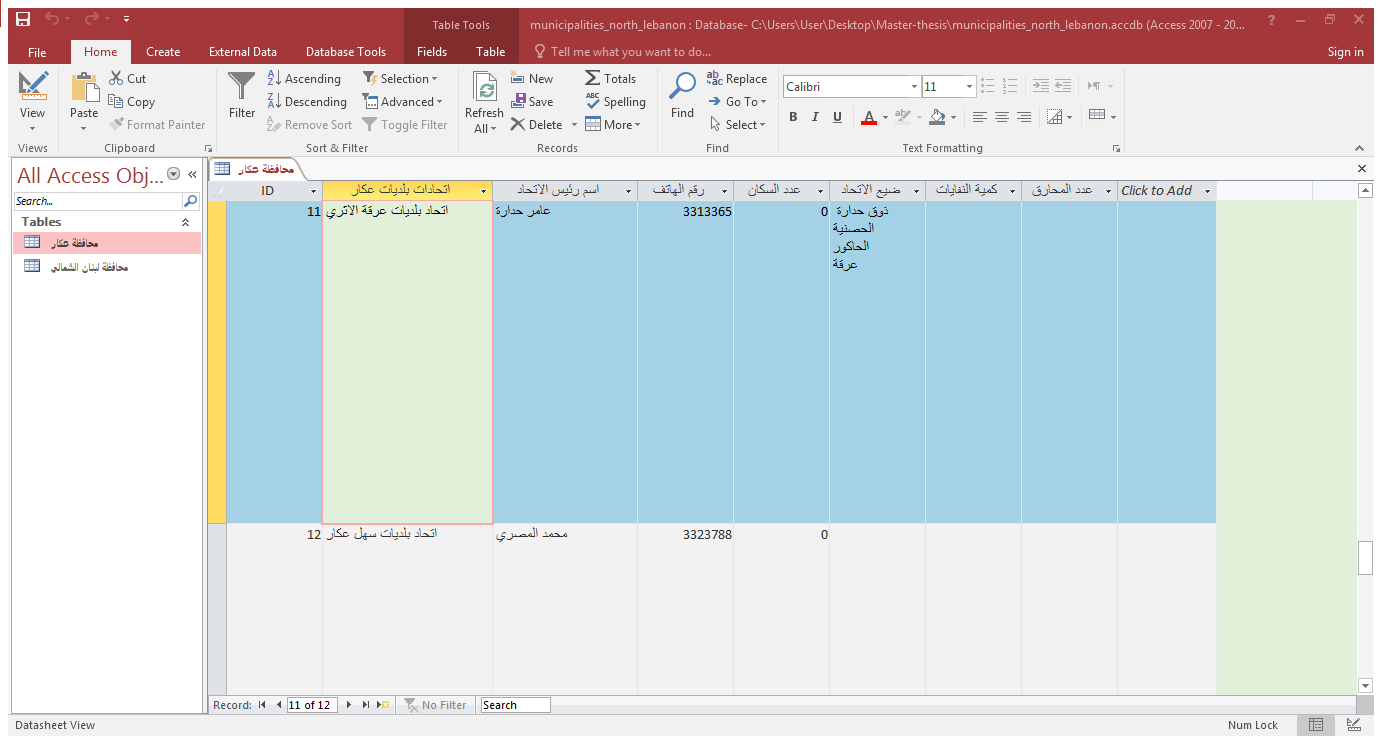 12-اتحاد بلديات سهل عكار: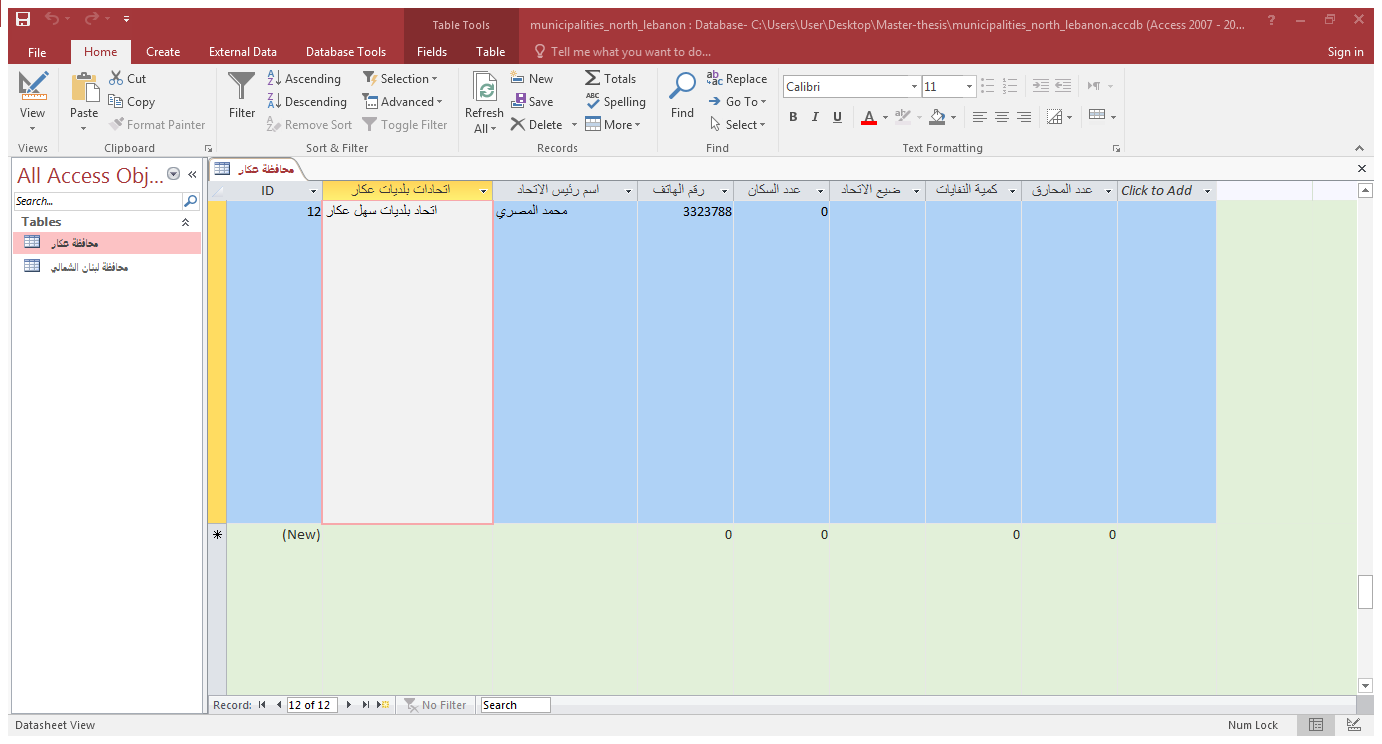 محافظة لبنان الشماليك1_اتحاد بلديات المنية: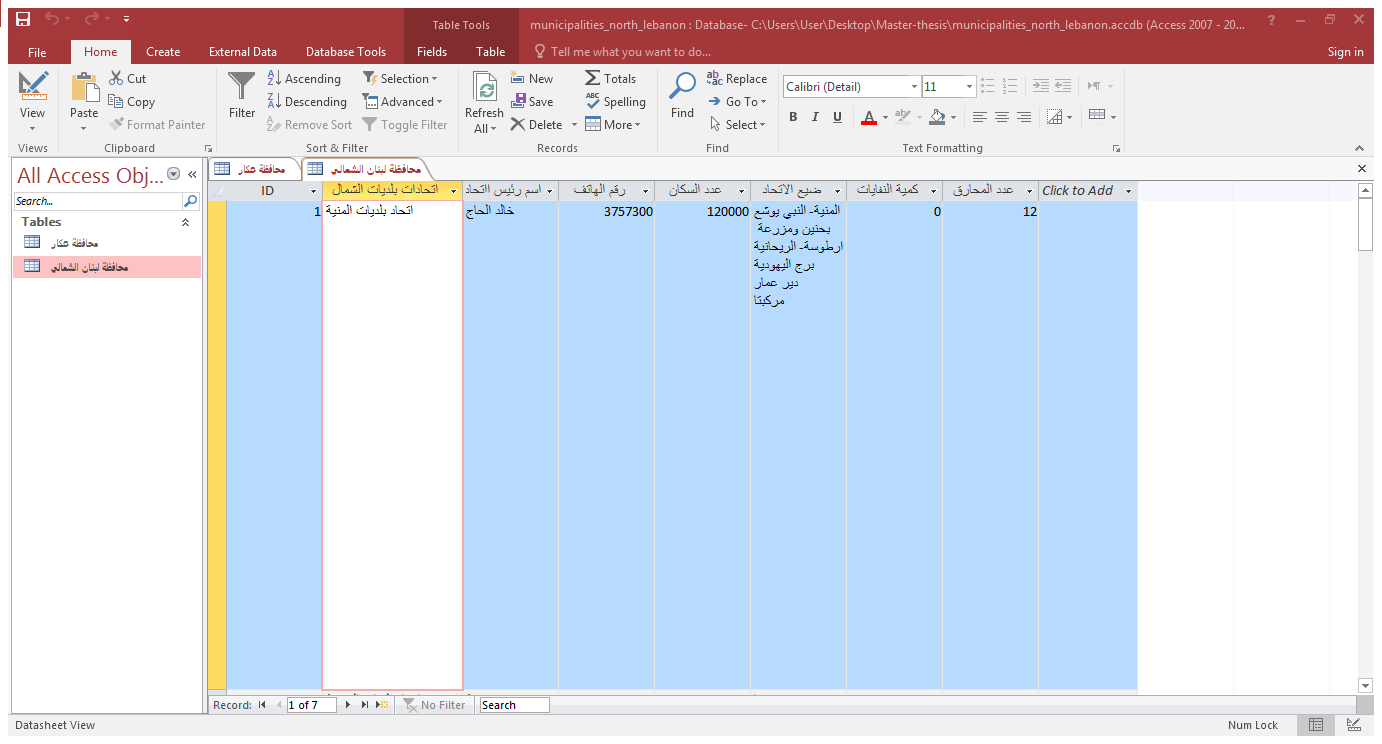 2-اتحاد بلديات الضنية: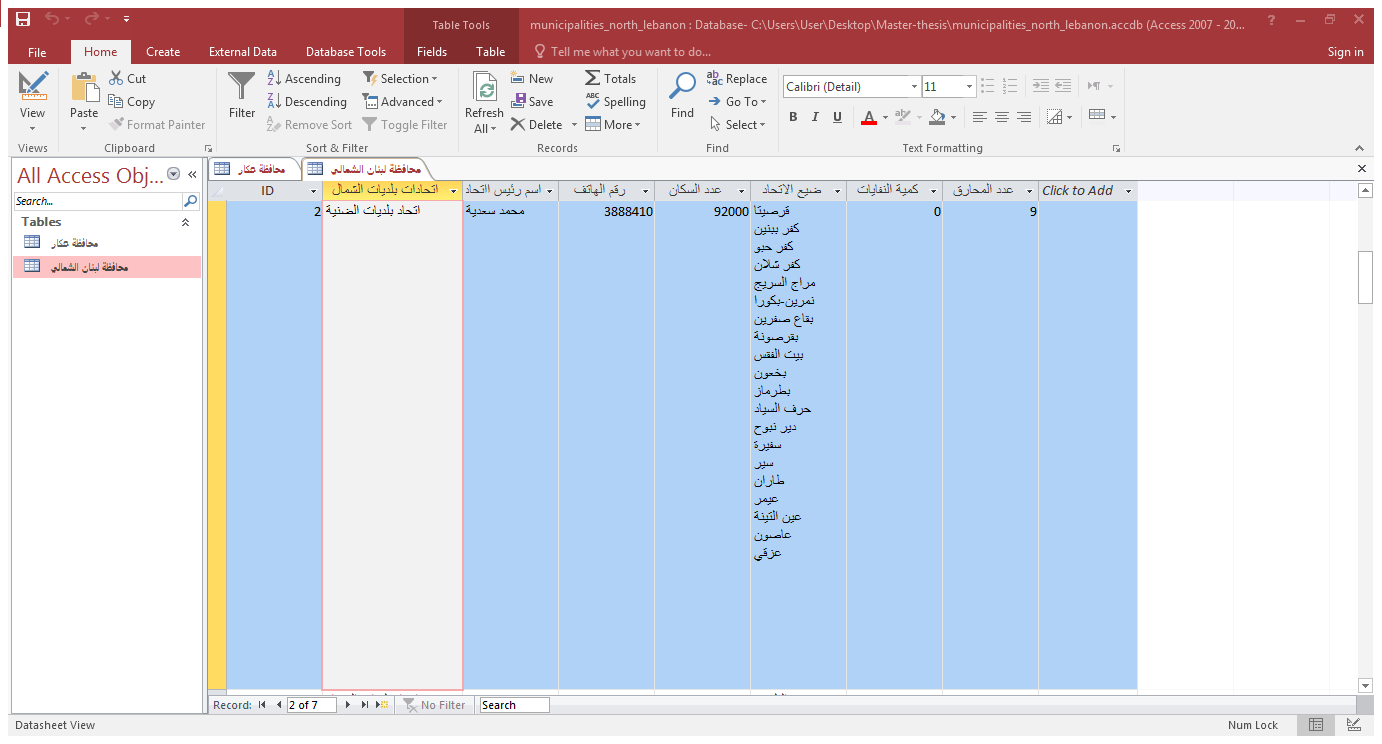 3-اتحاد بلديات الفيحاء: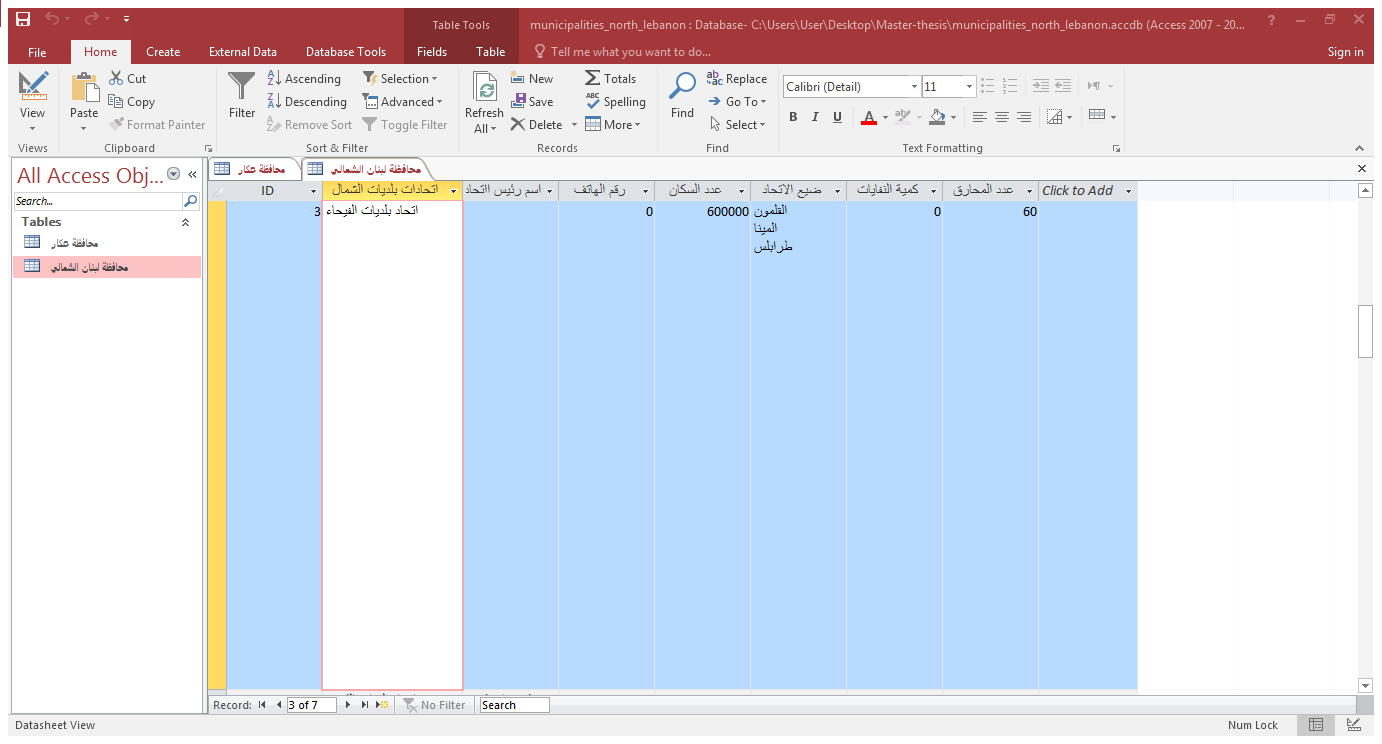 4-اتحاد بلديات الكورة: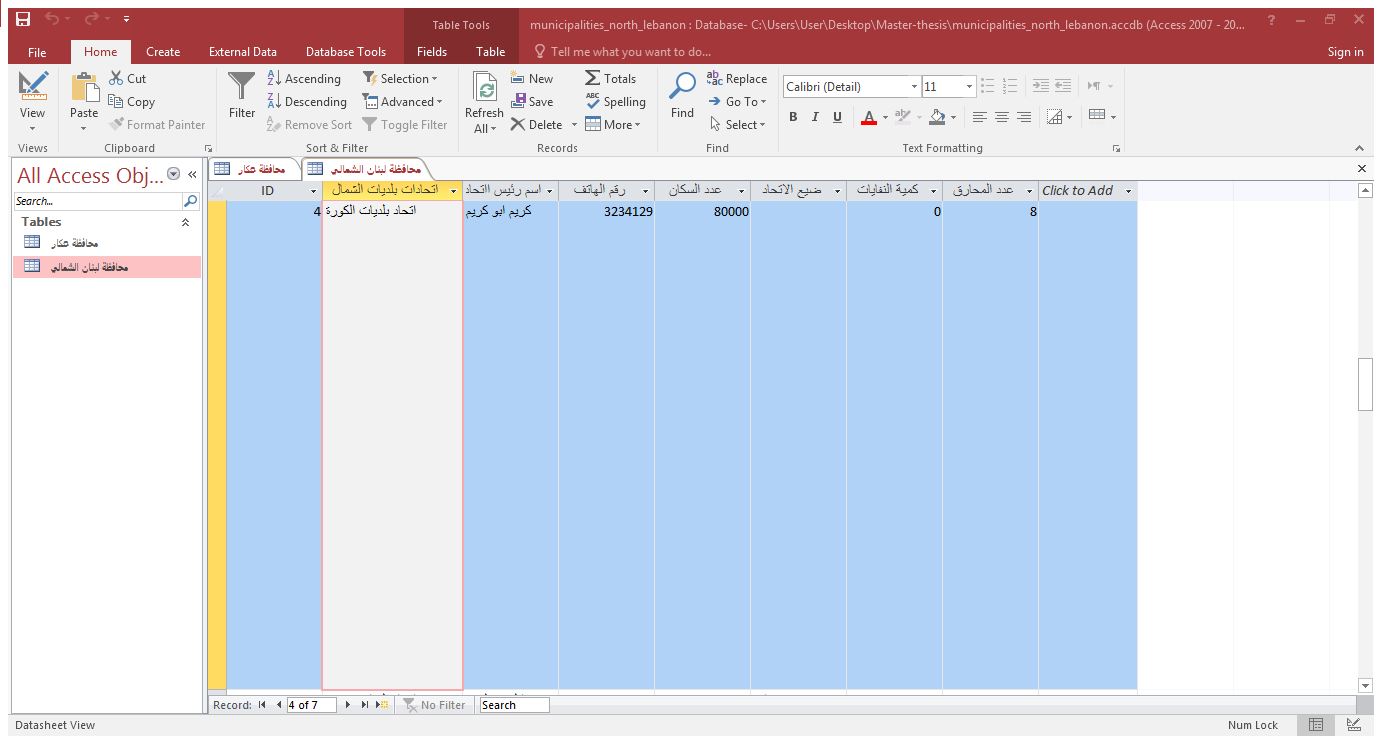 5-اتحاد بلديات بشري: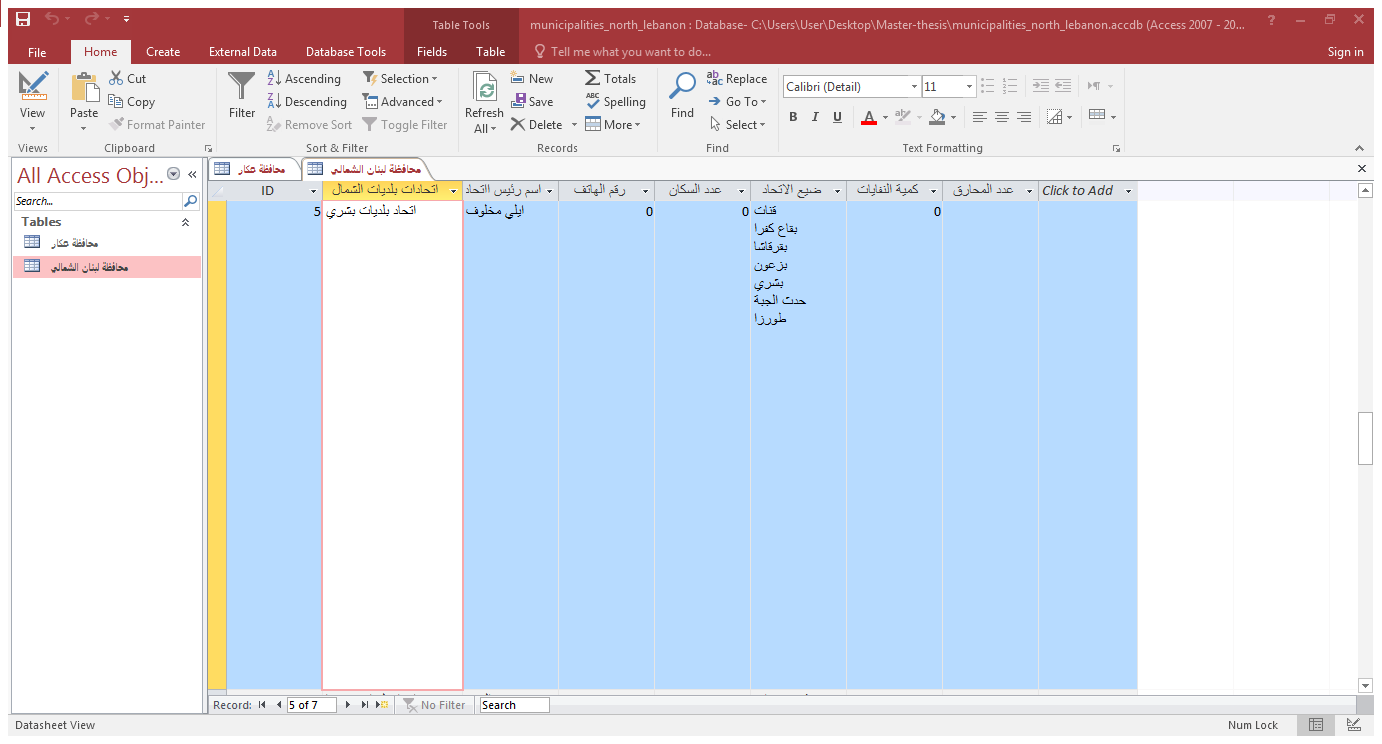 6-اتحاد بلديات زغرتا: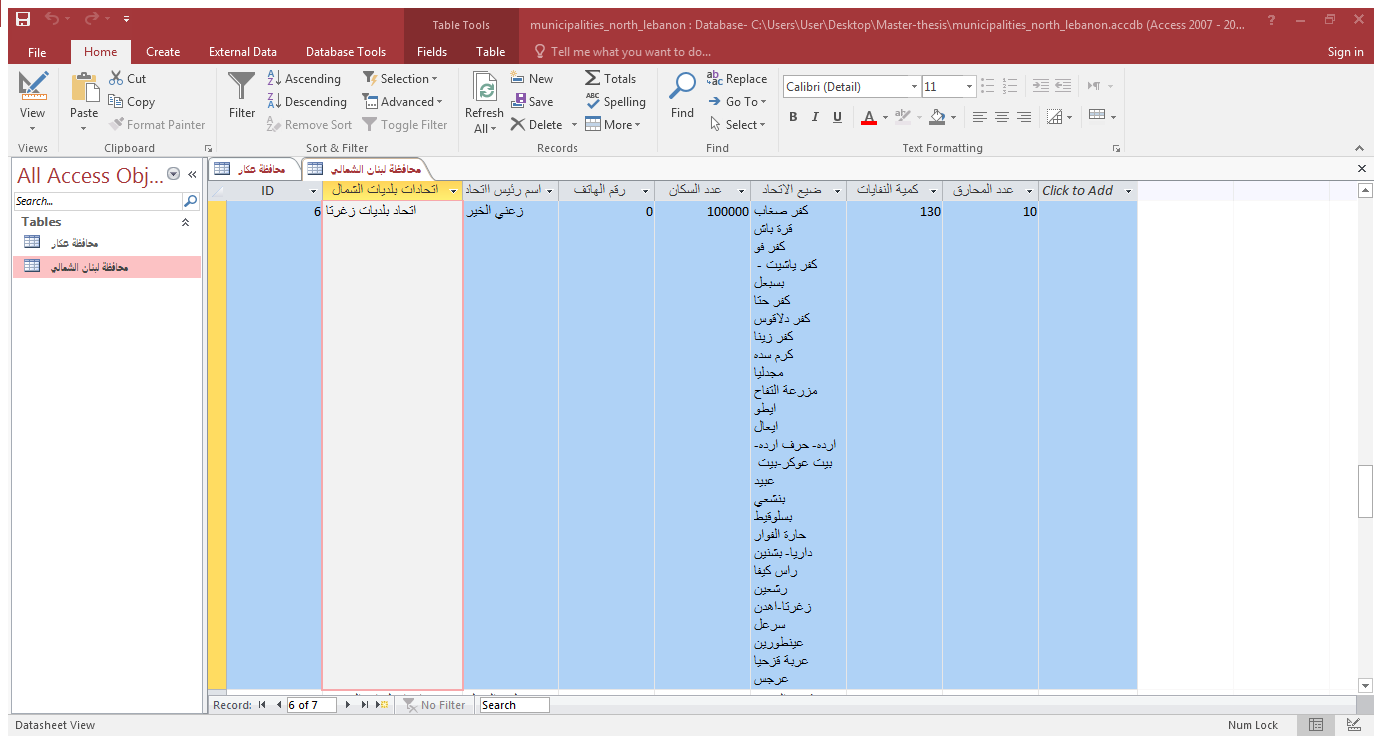 7-اتحاد بلديات البترون: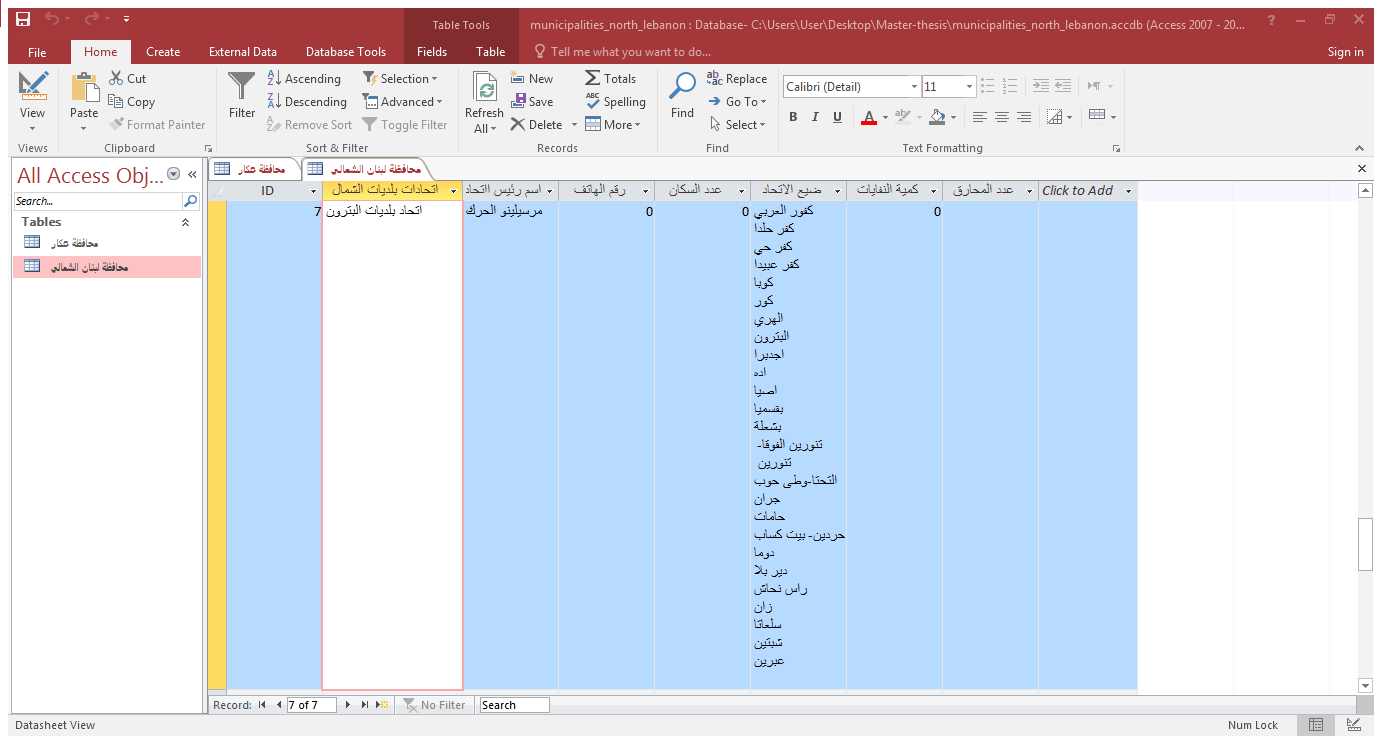 